Disponibilités pour le 1er SEMESTRE 2024-2025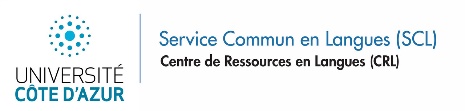 Nom :  Prénom : Identifiant étudiant : Année et filière d’études :  / Adresse : Téléphone : Indiquer le nombre d’heures maximum par semaine consacrés au CRL : Complétez le document (en cliquant directement sur les cases) les jours et les horaires où vous êtes disponibles pour travailler au CRL de manière fixe (*) tout au long du 1er semestre. Indiquez à droite de la case à cocher (champ texte) si un jour ET un horaire donnés vous souhaitez être sur un CRL précis.Attention, si vous avez des horaires coupés (=> disponibilités, avant ou après ou entre deux cours) indiquer bien vos heures de prise et de fin de poste effectives sur la base du campus où vous vous êtes en cours.Ordre Campus de préférence : 01)  ; 02)  ; 03) Langues proposées pour les ateliers par ordre de compétence : 01)   ; 02)   ; 03) Type de contrat : DISPONIBILITES > Cochez les créneaux horaires où vous êtes disponible.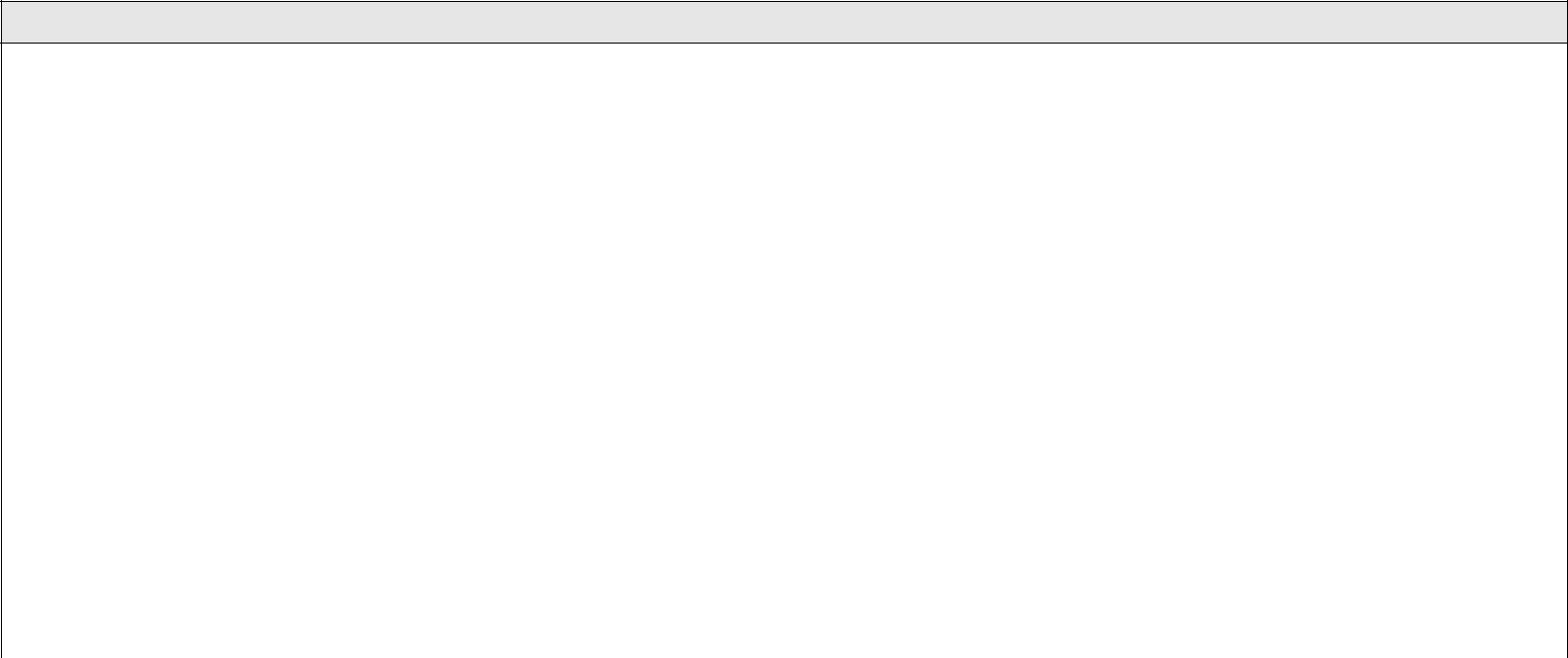 Informations complémentaires, le cas échéant : (*) NB : tout au long de l’année vous pourrez nous informer par mail en cas de changement : - absence justifiée pour maladie avec certificat médical à adresser obligatoirement,- changement d’EDT lié à modification de vos cours ou période d’examen avec capture de l’EDT sur l’ENT à adresser obligatoirement,- demande de congés à hauteur de 10% des heures déjà travaillées,- réponse aux « HELP » lancés en cas d’absence de l’un de vos collègues. Semestriel AnnuelLUNDIMARDIMERCREDIJEUDIVENDREDIPrécisez Si CRL ≠ :09h-10h10h-11h11h-12h12h-13h13h-14h14h-15h15h-16h16h-17h17h-18h18h-19h19h-20h